Year 4 Autumn 1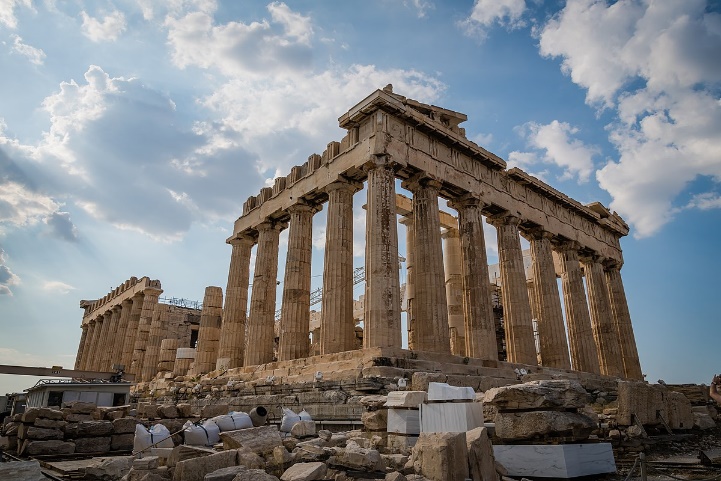 